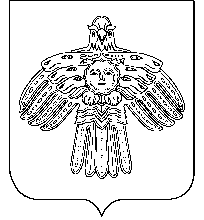                             АДМИНИСТРАЦИЯ                                                                   «НИЖНИЙ ОДЕС»  КАР  ОВМÖДЧÖМИНСА ГОРОДСКОГО  ПОСЕЛЕНИЯ  «НИЖНИЙ ОДЕС»                                                     АДМИНИСТРАЦИЯ           ПОСТАНОВЛЕНИЕШУÖМот «16» января  2018 года                                                                           N 04 О внесении изменений  в постановление администрации городского поселения «Нижний Одес» от 25.11.2014  № 163 «Об утверждении Административного регламента предоставления муниципальной услуги «Выдача разрешения на вывоз тела умершего»В соответствии с Федеральным законом от 28 декабря 2016 года № 471-ФЗ «О внесении изменений в отдельные законодательные акты Российской Федерации и признании утратившими силу отдельных положений законодательных актов Российской Федерации», администрация городского поселения «Нижний Одес»   ПОСТАНОВЛЯЕТ:1. Внести в постановление администрации городского поселения «Нижний Одес» от 25.11.2014  № 163 «Об утверждении Административного регламента предоставления муниципальной услуги «Выдача разрешения на вывоз тела умершего» следующие изменения: 							1.1. в пункте 1.4. раздела I слова «- на аппаратно-программных комплексах – Интернет-киоск» исключить;1.2. в пункте 2.7.1. раздела II слова «- посредством аппаратно-программных комплексов – Интернет-киосков с использованием универсальной электронной карты» исключить;1.3. в пункте 2.7.2. раздела II слова «универсальной электронной карты посредством использованием аппаратно-программных комплексов – Интернет-киосков» исключить;1.4. в пункте 3.2. раздела III абзац 9 исключить; 1.5. в пункте 5.16. раздела V слова «– на аппаратно-программных комплексах – «Интернет-киоск» исключить.2. Настоящее постановление вступает в силу со дня его официального опубликования в информационном бюллетене «Нижнеодесский Вестник» и подлежит размещению на официальном сайте  муниципального образования городского поселения «Нижний Одес» в сети Интернет http://нижний-одес.рф.           											3. Контроль исполнения настоящего постановления оставляю за собой.Руководитель администрации   городского поселения «Нижний Одес»                                          Ю.С. Аксенов   